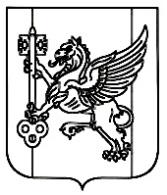 РЕСПУБЛИКА КРЫМИнформация о волонтерском движении в Красноперекопском районеВ Красноперекопском районе активно ведет свою деятельность Красноперекопское районное подразделение регионального отделения Всероссийского общественного движения «Волонтеры Победы». Участники - более 800 обучающихся района.Волонтеры активно принимают участие в муниципальных, региональных и федеральных конкурсах и мероприятиях, распространении необходимых знаний посредством проведения акций, марафонов,  мастер-классов, профилактических занятий в виде бесед, деловых игр. Одной из основных форм психопрофилактической работы является информирование, которое проводится в форме бесед, проблемных диспутов, распространении флаеров и буклетов, видео-, использования социальных сетей для обсуждения проблем молодежи, социальных опросов. Вся деятельность волонтеров освещается в СМИ. В социальной сети «В контакте» создана группа «Волонтёры Победы. Красноперекопский район» (https://vk.com/club95419830).В общеобразовательных учреждениях района проводится большое количество мероприятий (уроков, тематических часов и других видов занятий),  направленных на  развитие  добровольчества. Среди основных мероприятий можно отметить:- просветительские «Уроки Победы», «Уроки мужества», посвященных Дню памяти о россиянах, исполнявших свой служебный долг в Республике  Афганистан;-  Всероссийский урок Мира  и дня Воинской славы – Дня окончания Второй мировой войны;- тематические часы, посвященные Дню народного единства,  Дню  воинской славы России, Дню  принятия Конституции Российской Федерации, Дню Героев  Отечества, Дню неизвестного солдата,  Международному  Дню  пожилых людей,  Дню Победы   в Великой Отечественной войне  1941-1945 гг., Дню  солидарности  в борьбе с терроризмом, Дню освобождения Красноперекопского района от немецко-фашистских захватчиков, Дню  России;-  часы, посвященные прорыву блокады Ленинграда и  годовщине полного освобождения Ленинграда от  фашистской блокады; Сталинградской  битве;- беседы, направленные на формирование здорового образа жизни и мн.др. На базе общеобразовательных учреждений района  успешно функционируют объединения  гражданско-патриотической направленности. Данные объединения работают в следующих направлениях:- вовлечение молодежи в активную общественную деятельность, развитие положительных навыков гражданского участия и лидерства;- развитие добровольческой (волонтерской) деятельности молодежи;- воспитание чувства патриотизма и гражданской ответственности, привитие гражданских ценностей, формирование «российской идентичности»;-популяризация здорового образа жизни.За период своей  деятельности волонтеры организовали ряд социально значимых мероприятий, в том числе организация активного досуга в праздничные и памятные даты.Согласно плану патриотических мероприятий в рамках Всероссийского общественного движения «Волонтеры Победы»  в образовательных учреждениях муниципального образования Красноперекопский район по отдельному графику представителями Красноперекопского районного подразделения регионального отделения Всероссийского общественного движения «Волонтеры Победы» проводятся встречи, направленные на получение дополнительных знаний и расширения профессиональных компетенций волонтеров ВОД «Волонтеры Победы». Порядок проведения встреч  определяется с учетом  текущих рабочих вопросов по организации мероприятий в образовательных учреждения в рамках  Всероссийского общественного движения «Волонтеры Победы».  С целью стимулирования интереса детей и молодежи к добровольчеству,  создания для них условий свободного доступа к волонтерской деятельности, развития новых знаний и навыков активного участия в общественной жизни добровольческие проекты  (акции, встречи, часы, конкурсы  и др. мероприятия) интегрированы в учебно-воспитательный процесс образовательных учреждений района. Обучающиеся принимают активное участие во всех мероприятиях, проводимых Всероссийским общественным движением «Волонтеры Победы», а также в конкурсах, направленных на развитие и формирование культуры добровольчества (волонтёрства) в Республике Крым среди детей и подростков. В рамках деятельности подразделения регионального отделения Всероссийского общественного движения «Волонтеры Победы»  в муниципальном  образовании Красноперекопский район стали традиционными  следующие мероприятия: благоустройство аллей славы, памятных мест и воинских захоронений на территории муниципального образования Красноперекопский район; проведение поисковой работы по выявлению неизвестных Героев Великой Отечественной войны; посещение тематических музейных экспозиций и выставок художественных произведений, кинопоказов, посвященных дням воинской славы; социальное сопровождение над ветеранами В.О.В., тружениками тыла; Всероссийская акция «Письмо Победы»; Всероссийская акция «Родился в Крыму - прославил страну»; патриотическая акция «Поезд Победы»; Всероссийская  акция «Георгиевская ленточка»; Всероссийская акция «Дерево Победы»; субботники по уборке территорий аллей славы, памятных мест и воинских захоронений; Всероссийская акция «Народная Победа»; Всероссийская общественная акция - флэшмоб «День Победы»; акция «Мы - граждане России»; Всероссийская патриотическая акции «Свеча Памяти»; акция «Ветеран живет рядом»; Всероссийская акция «День неизвестного солдата»; «День Героев Отечества».Директор МБУДО «Эврика» 							       Т.И. Клюева МУНИЦИПАЛЬНОЕ БЮДЖЕТНОЕ УЧРЕЖДЕНИЕ ДОПОЛНИТЕЛЬНОГО ОБРАЗОВАНИЯ «ЭВРИКА» МУНИЦИПАЛЬНОГО ОБРАЗОВАНИЯ КРАСНОПЕРЕКОПСКИЙ РАЙОН РЕСПУБЛИКИ КРЫММУНИЦИПАЛЬНОЕ БЮДЖЕТНОЕ УЧРЕЖДЕНИЕ ДОПОЛНИТЕЛЬНОГО ОБРАЗОВАНИЯ «ЭВРИКА» МУНИЦИПАЛЬНОГО ОБРАЗОВАНИЯ КРАСНОПЕРЕКОПСКИЙ РАЙОН РЕСПУБЛИКИ КРЫММУНІЦИПАЛЬНИЙ БЮДЖЕТНИЙ ЗАКЛАД ДОДАТКОВОІ ОСВІТИ «ЭВРІКА» МУНІЦИПАЛЬНОІ ОСВІТИ КРАСНОПЕРЕКОПСКИЙ РАЙОН РЕСПУБЛІКИ КРИМБЕЛЕДИЕ ИЛЕ ИЛЬГИЛИ  БЮДЖЕТ  МУЭССИСЕ КЪОШМА ТАСИЛИ «ЭВРИКА» БЕЛЕДИЕ ИЛЕ ИЛЬГИЛИ ТАСИЛИ КРАСНОПЕРЕКОП РАЙОНЫ КЪЫРЫМ ДЖУМХУРИЕТИвул. Ленiна, 64с. Iшунь, Красноперекопский районРеспублiка Крим, 296025 kr-cdut.educrimea.ru,e-mail: kr-cdut@mail.ruул. Ленина, 64с. Ишунь, Красноперекопский районРеспублика Крым, 296025 kr-cdut.educrimea.ru,e-mail: kr-cdut@mail.ruЛенина сокъ., 64Ишунь кою, Красноперекопск районыКъырым Джумхуриети 296025kr-cdut.educrimea.ru,e-mail: kr-cdut@mail.ru